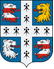 СОВЕТ ДЕПУТАТОВМУНИЦИПАЛЬНОГО ОБРАЗОВАНИЯ НИЗИНСКОЕ СЕЛЬСКОЕ ПОСЕЛЕНИЕМУНИЦИПАЛЬНОГО ОБРАЗОВАНИЯ ЛОМОНОСОВСКИЙ МУНИЦИПАЛЬНЫЙ РАЙОНЛЕНИНГРАДСКОЙ ОБЛАСТИ(четвертый созыв)РЕШЕНИЕот 06 сентября 2022 г.                                                                                                  №  43О внесении изменений в решение Совета депутатов МО Низинское сельское поселение от 14.04.2021г. №16(с изменениями) «Об утверждении Положения об  оплате труда и материальном стимулировании лиц, замещающих муниципальные должности, должности муниципальной службы и работников замещающих должности, не являющихся должностями муниципальной службы в муниципальном образовании Низинское сельское поселение» В соответствии с Федеральным законом от 06 октября 2003г. № 131-ФЗ «Об общих принципах организации местного самоуправления в Российской Федерации» (с изменениями), Бюджетным кодексом РФ, статьей 5, пункт 2 Областного закона о бюджете на 2021 и плановый период 2022 и 2023 годов, утвержденный 07.12.2020 года Законодательным собранием Ленинградской области, Уставом МО Низинское сельское поселение Совет депутатов МО Низинское сельское поселение решил утвердить размер индексации ежемесячных должностных окладов и чинов в 1,1 раза с 1 сентября 2022 года и внести изменения в решение Совета депутатов МО Низинское сельское поселение от 14.04.2021г. № 16 (с изменениями) «Об утверждении Положения об оплате труда и материальном стимулировании лиц, замещающих муниципальные должности, должности муниципальной службы и работников замещающих должности, не являющиеся должностями муниципальной службы в муниципальном образовании Низинское сельское поселение муниципального образования Ломоносовский муниципальный район Ленинградской области» Приложение 1, раздел 1, пункт 1,3 изложить в новой редакции:Должностной оклад главы поселения устанавливается в размере: Приложение 1, раздел 1, пункт 1,6 добавить слова - иные выплаты, предусмотренные федеральными законами, законами Ленинградской области и другими нормативно- правовыми актами.3. Приложение 1, раздел 10, пункт 10.1. слова «до целого рубля» заменить на «до целых 10 рублей».4. Приложение 2, раздел 1, пункт 1,3 изложить в новой редакции:Должностной оклад муниципальных служащих, устанавливается в размере: 5. Раздел 7 пункт 7.3 таблицу изложить в новой редакцииРАЗМЕРЫ ЕЖЕМЕСЯЧНЫХ НАДБАВОК К ДОЛЖНОСТНОМУ ОКЛАДУВ СООТВЕТСТВИИ С ПРИСВОЕННЫМ МУНИЦИПАЛЬНОМУ СЛУЖАЩЕМУНИЗИНСКОГО СЕЛЬСКОГО ПОСЕЛЕНИЯ КЛАССНЫМ ЧИНОМПриложение 2, раздел 9, пункт 9.3. слова «до целого рубля» заменить на «до целых 10 рублей».Приложение 3, раздел 1, пункт 1,3 изложить в новой редакции:Работникам, устанавливаются следующие должностные оклады:Приложение 3, раздел 8, пункт 8.4. слова «до целого рубля» заменить на «до целых 10 рублей».    2. Настоящее Решение вступает в силу с момента его принятии и подлежит опубликованию на Интернет-сайте МО Низинское сельское поселение.Глава муниципального образования Низинское сельское поселение                                                                    Н.А.Дергачева Глава поселения560,00 рублейГлава местной администрации21 560,00 рублей18 840,00 рублейЗаместитель главы администрации19 510,00 рублей17 051,00 рублейНачальник отдела – главный бухгалтер18 150,00 рублей15 861,00 рублейНачальник отдела15 470,00 рублей 13 520,00 рублей Начальник сектора14 160,00 рублей 12 374,00 рублей Главный специалист11 330,00 рублей 9 897,00 рублей Ведущий специалист10 920,00 рублей9 539,00 рублейСпециалист 1-ой категории10 510,00 рублей181,00 рублейГруппы должностей муниципальной службыКлассные чиныРазмер ежемесячной надбавки к должностному окладу в соответствии с присвоенным муниципальному служащему классным чином, рублейМладшая группаМуниципальный служащий муниципального образования в Ленинградской области 15 класса3000Младшая группаМуниципальный служащий муниципального образования в Ленинградской области 14 класса3140Младшая группаМуниципальный служащий муниципального образования в Ленинградской области 13 класса3420Старшая группаМуниципальный служащий муниципального образования в Ленинградской области 12 класса3830Старшая группаМуниципальный служащий муниципального образования в Ленинградской области 11 класса3960 Старшая группаМуниципальный служащий муниципального образования в Ленинградской области 10 класса4230Ведущая группаМуниципальный служащий муниципального образования в Ленинградской области 9 класса4510Ведущая группаМуниципальный служащий муниципального образования в Ленинградской области 8 класса4640Ведущая группаМуниципальный служащий муниципального образования в Ленинградской области 7 класса4920Главная группаМуниципальный служащий муниципального образования в Ленинградской области 6 класса5190Главная группаМуниципальный служащий муниципального образования в Ленинградской области 5 класса5320Главная группаМуниципальный служащий муниципального образования в Ленинградской области 4 класса5600Высшая группаМуниципальный служащий муниципального образования в Ленинградской области 3 класса5870Высшая группаМуниципальный служащий муниципального образования в Ленинградской области 2 класса6140Высшая группаМуниципальный служащий муниципального образования в Ленинградской области 1 класса65502Бухгалтер9 960,003Специалист9960,00